Паспорт Ф.И.О. ребёнка______________________________________Дата рождения:______________________________________Домашний адрес:_____________________________________Домашний (контактный) телефон:_________________________Ф.И.О., дата рождения, кем приходится ребёнку:_______________________________________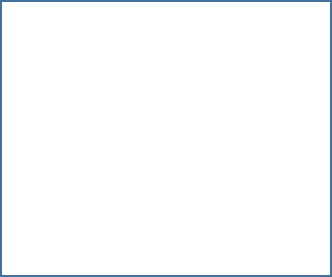 _______________________________________________Домашний адрес:______________________________________________________________________________Контактный телефон:___________________________Ф.И.О., дата рождения, кем приходится ребёнку:______________________________________________________________________________________Домашний адрес:______________________________________________________________________________Контактный телефон:___________________________Ф.И.О., дата рождения, кем приходится ребенку:______________________________________________________________________________________Домашний адрес:______________________________________________________________________________Контактный телефон:___________________________Достоверность информации подтверждаю ______________(__________________)«______»______________20(__) год